ANTENNE9, rue déserte - B.P. 82 - 67067 STRASBOURG CEDEX  : 03 88 32 98 62 -  : antenne.association.siege@wanadoo.frFICHE D’ORIENTATIONATELIER PASSERELLE / ACIRE 2018Antenne.passerelle@gmail.com(destinée à Antenne, à remettre à la personne orientée ou par mail ou fax)A remettre à Antenne lors de la 1ère inscription et/ou participationConseiller prescripteurNom du conseiller : ……………………………………………………….. Organisme : ……………………………………………………….Qualité : ………………………………………………………………………. Date : …………………………………………………………………..Téléphone : …………………………………………………………………. Mail : ............................................. @.......................Pôle Milieu ouvert : 		Pôle Milieu fermé : BénéficiaireNom : ………………………………………………………………………….  Prénom : ………………………….......................................Date de naissance : _____/_____/_____Adresse : …………………………………………………………………………………………………………………………..............................…………………………………………………………………………………………………...…………………………………................................Téléphone : …………………………………………………………………. Mail : ............................................. @.......................Objectifs de l’orientation ateliers collectifs Passerelle Levée des freins sociaux Remobilisation vers l’emploi Préparation à l'emploi Compétences relationnelles au travail Découverte d’InternetDurée pressentie : 1 mois (ateliers Passerelle)Documents à fournir (obligatoires) :- Attestation administrative de suivi SPIP- Copie de la pièce d’identité- Attestation C.A.F si bénéficiaire du RSA- Attestation Loi Finances Pôle Emploi réactualisée- RQTH le cas échéantObservations…………………………………………………………………………………………………………………………………………………………………………………………………………………………………………………………………………………………………………………………………………………………………………………………………………………………………………………………………………………………………………………………………………………………………………………………………………………………………………………………………………………………………………………………………………………………………………………………………………………………………………………………Cachet, date et SignatureContacts :	Véronique de SÁ ROSAS – Animatrice Atelier PasserelleAurélie BRENTCHENEFF – Référente accompagnement individuelSamantha KLEINHANS  – Chargée d’action d’insertionTél : 03 88 32 98 62 – Fax : 03 88 32 89 37 – Mail : antenne.passerelle@gmail.comCette action est possible grâce au soutien financier de :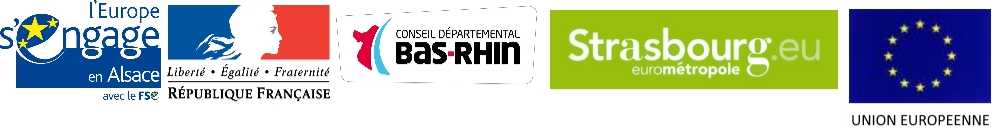 Bénéficiaire du R.S.A. : oui  non Reconnaissance T.H. : oui  non Contrat RSA en cours : oui  non Inscription Pôle Emploi : oui  non D.E. + 12 mois : oui  non  N° identifiant Pôle Emploi : .......................................